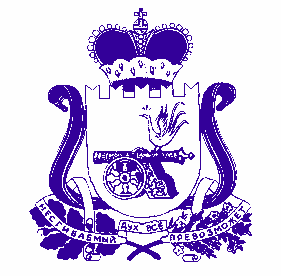 АДМИНИСТРАЦИЯ  муниципального  образования«Духовщинский  район»  Смоленской  областиПОСТАНОВЛЕНИЕот 17.07.2023 № 224В соответствии со статьями 24, 31 Градостроительного кодекса Российской Федерации от 29.12.2004 № 190-ФЗ, Федеральным законом от 06.10.2003 № 131-ФЗ «Об общих принципах организации местного самоуправления в Российской Федерации», Положением об организации и проведении общественных обсуждений по вопросам градостроительной деятельности в муниципальном образовании «Духовщинский район» Смоленской области, утвержденным решением Духовщинского районного Совета депутатов от 23.04.2021 № 11, Уставом муниципального образования «Духовщинский район» Смоленской области, на основании протокола заседания комиссии по подготовке и (или) внесению изменений в Правила землепользования и застройки сельских поселений и Духовщинского городского поселения Духовщинского района Смоленской области от 18.03.2021 № 1, Администрация муниципального образования «Духовщинский район» Смоленской областиПОСТАНОВЛЯЕТ:1. Провести общественные обсуждения по проекту Генерального плана Третьяковского сельского поселения Духовщинского района Смоленской области и проекту Правил землепользования и застройки Третьяковского сельского поселения Духовщинского района Смоленской области (далее также – проекты) в период с 19 июля по 21 августа 2023 года.2. Проекты Генерального плана Третьяковского сельского поселения Духовщинского района Смоленской области и Правил землепользования и застройки Третьяковского сельского поселения Духовщинского района Смоленской области разместить на официальном сайте Администрации муниципального образования «Духовщинский район» Смоленской области в информационно-телекоммуникационной сети «Интернет» (http://duhov.admin-smolensk.ru/) в разделе «Градостроительство».3. Открыть в зале заседаний Администрации муниципального образования «Духовщинский район» Смоленской области (г. Духовщина, ул. Смирнова, д. 45) экспозицию по проектам Генерального плана Третьяковского сельского поселения Духовщинского района Смоленской области и Правил землепользования и застройки Третьяковского сельского поселения Духовщинского района Смоленской области с 19 июля по 21 августа 2023 года.График (режим) работы экспозиции:вторник, четверг - с 9-00 до 18-00;перерыв на обед - с 13-00 до 14-00.4. Письменные предложения по проектам принимаются главным специалистом отдела строительства, архитектуры и жилищно-коммунального хозяйства Администрации муниципального образования «Духовщинский район» Смоленской области – главным архитектором Ильяной И.А. (ответственное лицо по приему и учету предложений жителей Духовщинского района по проектам) по адресу: г. Духовщина, ул. Смирнова, д. 45 и (или) по адресу электронной почты: duhstroy@admin-smolensk.ru в срок по 21 августа 2023 года включительно.5. Опубликовать настоящее постановление в газете «Панорама Духовщины», 
а также разместить на официальном сайте Администрации муниципального образования «Духовщинский район» Смоленской области в информационно-телекоммуникационной сети «Интернет» (http://duhov.admin-smolensk.ru/) в разделе «Градостроительство».6. Настоящее постановление вступает в силу со дня, следующего за днем его опубликования.О проведении общественных обсуждений по проекту Генерального плана Третьяковского сельского поселения Духовщинского района Смоленской области и проекту Правил землепользования и застройки Третьяковского сельского поселения Духовщинского района Смоленской областиГлава муниципального образования «Духовщинский район»Смоленской областиБ.В. Петифоров